						Приложение 						к Положению 						о Благодарности Министерства 						угля и энергетики Донецкой                                                                                       Народной Республики (пункт 5)ОПИСАНИЕ И РИСУНОК БЛАНКА «БЛАГОДАРНОСТЬ»Благодарность Министерства угля и энергетики Донецкой Народной Республики представляет собой лист плотной высококачественной бумаги формата А4 в светло – желтом цвете, размером 210 х 297 мм. По верхнему и нижнему краям бланка Благодарности изображены стилизованные широкие две рамки в красно – коричневом цвете, слева и справа - узкие. На верхнем поле рамок изображены три ленты – черная, синяя, красная, символизирующие Флаг Донецкой Народной Республики. Далее – по центру верхней рамки изображен Герб Донецкой Народной Республики в стилизованном обрамлении. Под Гербом Донецкой Народной Республики черным цветом в три строки нанесены надписи: «Министерство угля и энергетики Донецкой Народной Республики» - печатным шрифтом, «выражает искреннюю» - курсивом, далее в бронзовом цвете нанесено прописными буквами «Благодарность».Внизу бланка изображен рисунок: два террикона в светло – коричневом цвете и высоковольтные опоры бледно – серого цвета. 	Ниже от левого поля бланка расположено слово «МИНИСТР». Инициалы имени, отчества и фамилия Министра угля и энергетики Донецкой Народной Республики указываются на этой же строке от правого поля бланка.	Внизу по центру бланка указан город Донецк, год награждения.							Продолжение приложения 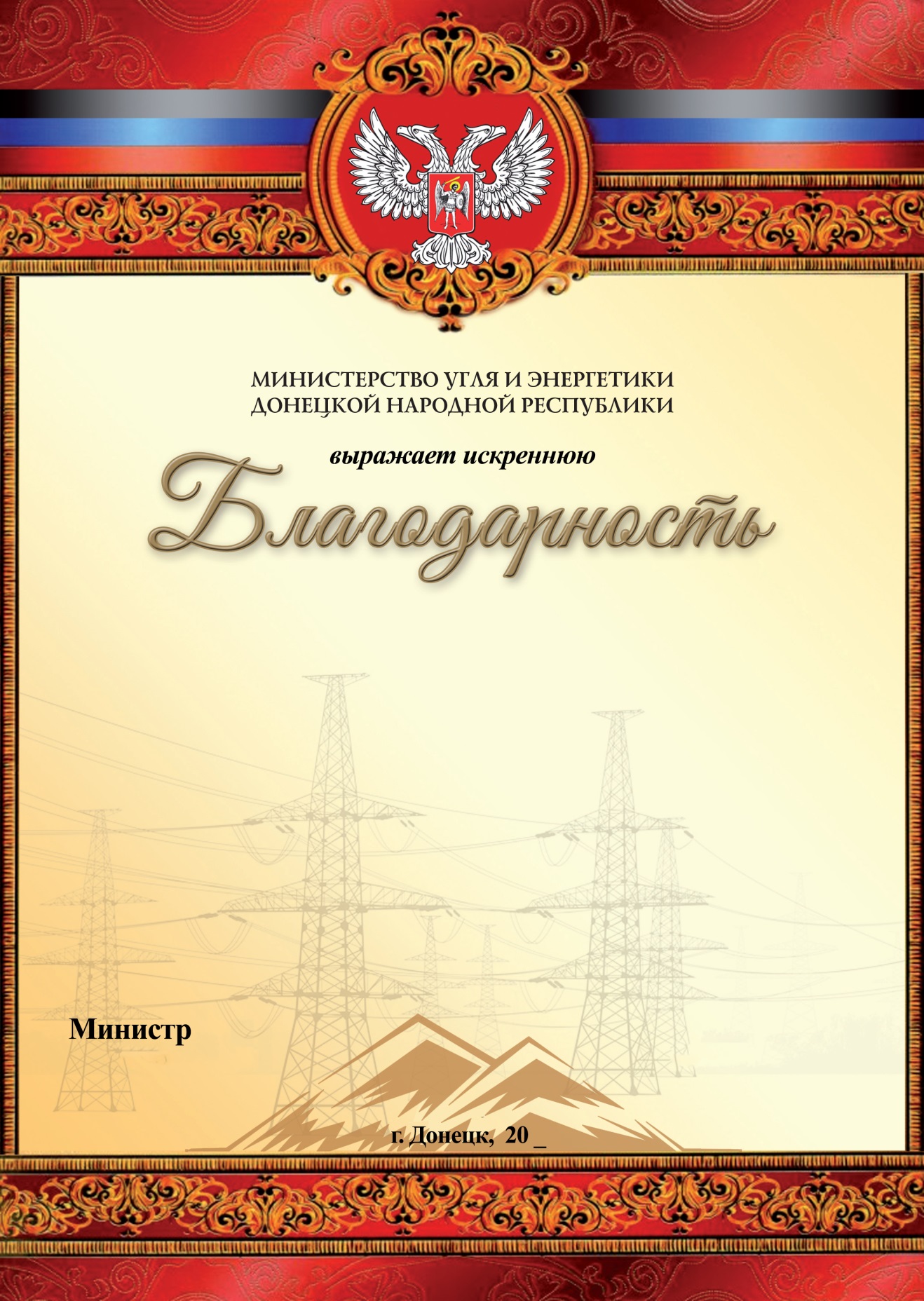 